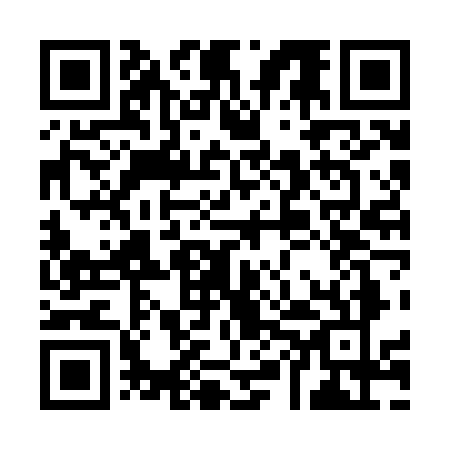 Prayer times for Berzenai I, LithuaniaWed 1 May 2024 - Fri 31 May 2024High Latitude Method: Angle Based RulePrayer Calculation Method: Muslim World LeagueAsar Calculation Method: HanafiPrayer times provided by https://www.salahtimes.comDateDayFajrSunriseDhuhrAsrMaghribIsha1Wed3:095:441:266:389:0811:342Thu3:095:421:266:399:1011:353Fri3:085:401:266:409:1211:364Sat3:075:381:256:429:1411:375Sun3:065:361:256:439:1611:386Mon3:055:331:256:449:1811:387Tue3:045:311:256:459:2011:398Wed3:035:291:256:469:2211:409Thu3:025:271:256:479:2411:4110Fri3:015:251:256:489:2611:4211Sat3:015:231:256:509:2811:4212Sun3:005:211:256:519:3011:4313Mon2:595:191:256:529:3211:4414Tue2:585:181:256:539:3311:4515Wed2:585:161:256:549:3511:4616Thu2:575:141:256:559:3711:4717Fri2:565:121:256:569:3911:4718Sat2:565:101:256:579:4111:4819Sun2:555:091:256:589:4211:4920Mon2:545:071:256:599:4411:5021Tue2:545:061:257:009:4611:5022Wed2:535:041:257:019:4811:5123Thu2:535:021:257:029:4911:5224Fri2:525:011:267:039:5111:5325Sat2:515:001:267:049:5211:5326Sun2:514:581:267:059:5411:5427Mon2:514:571:267:059:5611:5528Tue2:504:561:267:069:5711:5629Wed2:504:541:267:079:5911:5630Thu2:494:531:267:0810:0011:5731Fri2:494:521:267:0910:0111:58